Yadkin-Davie Livestock Show Record Book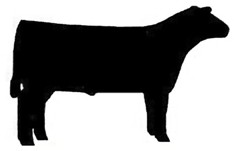 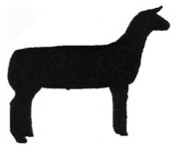 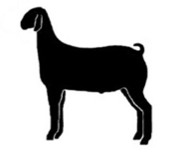 Book for ages 8-18 (Age based as of Jan. 1, 2023)My project is: (check project taken)Name:  	Age:  	Birthdate:  	Address:  	City: 	State:  	Zip Code:  	County:  	Phone Number:  	Date Project Began:	Date Project Ended:  	Years in Livestock Projects:  	Participants Signature:  	Date:  	  Parents Signature:  	Date:  	4-H:  	FFA:  	County	ChapterThis record book is required to be completely filled out and received by Yadkin or Davie Extension Office by: FRIDAY, JULY 28, 2023If you need help on this please contact your advisor or agent.Directions for Keeping This Livestock RecordMessage to Parent or Guardian:A livestock animal is a family project. Your encouragement and help in completing this record will allow youth to receive the most benefit from the project and the income if/when sold. We do, however, hope that your child completes both this record book and the project itself as independently as possible for their age.Project Animal Description:In order to tell one project animal from another, each animal should be identified with a tattoo, ear tag, ear notch, or brand.End of Project:The project ends the day the animal is sold or dies.Judging of Record Books:Please encourage all youth to follow the format of this book as written. Extra pages can be added in sections as needed, but if the book does not follow this format, the youth will risk placing last or being disqualified.Project PlanList here your animals for livestock show:Number	Kind	Where will you get them?Plan for Learning in ProjectList here the skills and knowledge that you would like to learn before the show:What specific thing do you want to learn or do?	Date(s) When I Learned/DidEx. I will learn proper nutrition and feeding for my lamb	February 1 – April 28ExpensesKeeping good feed records is important.  Good records show what kind of feed you used for your project and how much it cost.  You can enter feed expenses when you buy feed.  Home-raised feeds should be valued at market price (what it can be sold for).  At the end of your project, total how much feed you used and how much it cost. Even if feed is donated by family or business you will still need to write the fair market value.TOTALOther ExpensesInclude in this section all expenses for your project except for cost of your feed. Include such expenses as your animal, medicine, veterinary fees, trucking, equipment, fees, insurance, and any others. If someone paid for any portion of your project, you will still need to write down the value.TOTAL OTHER EXPENSESTotal Feed Expenses	+ Total Other Expenses	=	Total ExpensesHealth RecordsFill in the chart for your animal(s). This record should include any vaccinations or treatments your animal received.Personal RecordsThe purpose of this section is to show what else you are involved in outside of this project. These can be things in 4-H, FFA, School, Church, Scouts, Other PlacesAwardsThis is a place to list any awards that you have received over the last year. These cam be related to your project or to any of the activities listed above.My Livestock Story:Please write or type a story telling about yourself and your livestock project. Be sure to give details about what you would like to accomplish with your livestock project. (minimum 1 page)Here are some questions to help:Tell us about you and why you chose this project.Tell us about something that was difficult in the projectTell us the best part of your project.Give details about what you accomplished during this project.My Personal Touch Scrapbook:This section is designed to support your livestock project work. You may want to include items that will tell your livestock story through pictures, ribbons, news clippings, drawings, crafts, collages, poems, stories or any other creative way to show what you have collected or done with livestock this project. Attach from one up to six additional sheets, each side counts as one page.BeefSheepGoatsDairy                    Market BeefBreeding  HeiferMarket LambBreeding EweMarket GoatBreeding GoatDairy GoatDairy HeiferDateAnimal IDEstimated WeightCondition being TreatedProduct NameAmount Given/RouteWithdrawal TimeActivity/ProjectType: Citizenship, Leadership, Community ServiceLevel: County, District, State, OtherAward Received (Placing, Plaque, Certificate, Ribbon)Why Received?Level: County, District, State, Other